NAME : _______________________________DATE  : _______________________________GRAMMAR : PAST CONTINUOUSVerb: lookaffirmative				interrogative				negativeI was looking				was I looking ?				I was not lookingyou were looking				were you looking ?			you were not lookinghe was looking				was he looking ?				he was not lookingshe was looking				was she looking ?				she was not lookingit was looking				was it looking ?				it was not lookingwe were looking				were we looking ?			we were not lookingyou were looking				were you looking ?			you were not lookingthey were looking			were they looking ?			they were not lookingverb: playA. Describe what you were doing:e.g. I was sleeping. I was having lunch. 07:55________________________________________________________09:50________________________________________________________14:00________________________________________________________18:00________________________________________________________21:00_________________________________________________________B. Describe what your friends and family were doing:e.g. My mother was listening to music. My friends were playing in the playground. 07:55________________________________________________________09:50________________________________________________________14:00________________________________________________________18:00________________________________________________________21:00____________________________________________________C. Describe what the pupils were doing when the teacher was not in the classroom:e.g. Some boys were running. A girl was singing._______________________________________________________________________________________________________________________________________________________________________________________________________________________________________________________________________________________________________CLASS 6 	UNIT 4    GRAMMAR: PAST CONTINUOUS			WORKSHEET 6.4.3 D. Describe what the pupils were doing during the break:e.g. Some boys were running. A girl was eating._______________________________________________________________________________________________________________________________________________________________________________________________________________________________________________________________________________________________________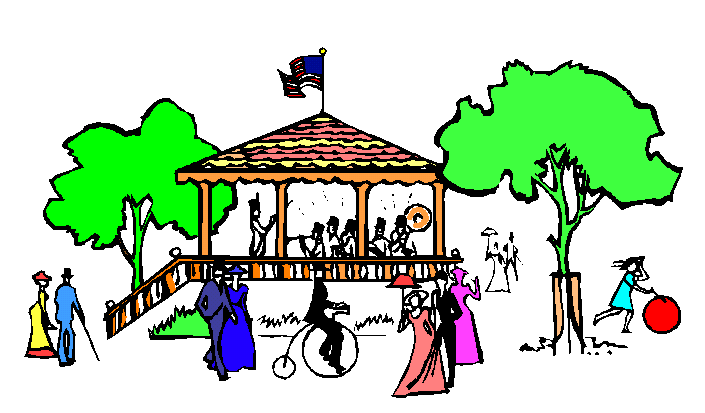 E. Describe the picture: What is happening? What are the people doing? (Present Continuous)________________________________________________________________________________________________________________________________________________________________________________________________________________________________________________________________________________________________________________________________________________________________________________________________________________________________________________________________________________________________________________________________________________________________________________________________________________________________________________________________________________________________________________________________________________________________________________________________________________________________________________________________________F. Describe the picture: What was happening? What were the people doing? (Past Continuous)________________________________________________________________________________________________________________________________________________________________________________________________________________________________________________________________________________________________________________________________________________________________________________________________________________________________________________________________________________________________________________________________________________________________________________________________________________________________________________________________________________________________________________________________________________________________________________________________________________________________________________________________________AFFIRMATIVEINTERROGATIVENEGATIVE